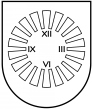 LATVIJAS  REPUBLIKA PRIEKUĻU NOVADA PAŠVALDĪBAReģistrācijas Nr. 90000057511, Cēsu prospekts 5, Priekuļi, Priekuļu pagasts, Priekuļu novads, LV-4126 www.priekuli.lv, tālr. 64107871, e-pasts: dome@priekulunovads.lvLēmumsPriekuļu novada Priekuļu pagastā2019.gada 28.novembrī							    Nr.499								(protokols Nr.12, 33.p)Par nekustamā īpašuma izsoles rezultātu apstiprināšanuPriekuļu novada pašvaldības izpilddirektors F.Puņeiko iepazīstina deputātus ar nekustamā īpašuma –  Maija iela 3-78, Liepa, Liepas pagasts, Priekuļu novads, izsoles rezultātiem.Izvērtējot domes rīcībā esošo informāciju, tajā skaitā Priekuļu novada pašvaldības Mantas atsavināšanas un izsoles komisijas 2019.gada 6.novembra protokolu, konstatēts, ka izsoles procedūra veikta atbilstoši Latvijas Republikas normatīvo aktu prasībām, par izsoles procedūras veikšanu nav saņemta neviena sūdzība.Nekustamais īpašums nosolīts par cenu EUR 9000,00.Likuma “Par pašvaldībām” 14.panta pirmās daļas 2.punkts nosaka, ka pildot savas autonomās funkcijas, pašvaldībām likumā noteiktajā kārtībā ir tiesības iegūt un atsavināt kustamo un nekustamo mantu, privatizēt pašvaldību īpašuma objektus, slēgt darījumus, kā arī veikt citas privāttiesiska rakstura darbības, savukārt, 21.panta pirmās daļas 17.punkts nosaka, ka dome var izskatīt jebkuru jautājumu, kas ir attiecīgās pašvaldības pārziņā, turklāt tikai dome var lemt par pašvaldības nekustamā īpašuma atsavināšanu, ieķīlāšanu vai privatizēšanu.Publiskas personas mantas atsavināšanas likuma 10.panta pirmā daļa paredz, ka Izsoles noteikumos norāda institūciju (amatpersonu), kura apstiprina izsoles rezultātus un kurai var iesniegt sūdzības par izsoles rīkotāja darbībām. Nekustamā īpašuma izsoles noteikumu 6.2.p. noteikts, ka izsoles rezultātu apstiprina Priekuļu novada dome. Ņemot vērā iepriekš minēto un pamatojoties uz likuma “Par pašvaldībām” 14.panta pirmās daļas 2.punktu, 21.panta pirmās daļas 17.punktu, Publiskas personas mantas atsavināšanas likuma 10.panta pirmo daļu, Finanšu komitejas 2019.gada  25. novembra atzinumu par lēmumprojektu (protokols Nr.12),atklāti balsojot: PAR –14 (Elīna Stapulone, Dace Kalniņa, Aivars Tīdemanis, Elīna Krieviņa, Jānis Mičulis, Mārīte Raudziņa, Arnis Melbārdis, Jānis Ročāns, Aivars Kalnietis, Normunds Kažoks, Ināra Roce, Elīna Krieviņa, Māris Baltiņš, Baiba Karlsberga), PRET –nav, ATTURAS –nav,  Priekuļu novada dome nolemj: Apstiprināt 2019.gada 6.novembrī notikušās izsoles rezultātu par Priekuļu novada pašvaldībai piederošā nekustamā īpašuma Maija iela 3-78, Liepa, Liepas pagasts, Priekuļu novads atsavināšanu Vārds Uzvārds par viņas nosolīto cenu  EUR 9000,00 (deviņi tūkstoši eiro un 00 centi).Lēmumu nosūtīt uz Vārds Uzvārds adresi –  ().Šo lēmumu var pārsūdzēt viena mēneša laikā no tā spēkā stāšanās dienas Administratīvās rajona tiesas attiecīgajā tiesu namā pēc pieteicēja adreses (fiziska persona- pēc deklarētās dzīvesvietas vai nekustamā īpašuma atrašanās vietas, juridiska persona- pēc juridiskās adreses vietas). Saskaņā ar Administratīvā procesa 70.panta pirmo un otro daļu, lēmums stājas spēkā ar brīdi, kad tas paziņots adresātam, sūtot pa pastu – septītajā dienā pēc tā nodošanas pastā.Domes priekšsēdētāja		(paraksts)					Elīna Stapulone